令和４年２月吉日宮川校区住民　各位上市町立宮川小学校　校長　平井　正俊　令和３年度卒業式　及び　令和４年度入学式について（お知らせ）向春の候　皆様におかれましては益々ご健勝のこととお喜び申し上げます。日頃より本校の教育活動に対して、あたたかなご理解・ご支援を賜っておりますことに、深く感謝申し上げます。さて、新型コロナウイルス感染症はまだまだ終息の気配をみせず、第６波に入り、県内でも学校内にてクラスターが発生するといった事例も報道されており、本校においても改めての感染拡大防止に向けた取組みの継続・徹底を図っているところです。つきましては、このような感染拡大状況を鑑み、３月の令和３年度卒業式、及び、４月の令和４年度入学式では、三密を避けることなどを考慮し、参加者を次のように絞って開催することと致しました。【両式への参加予定者】卒業、入学児童卒業、入学児童保護者・家族（人数制限をさせていただく予定です）在校生PTA代表者、教育後援会代表者　　※新型コロナ感染症感染拡大状況によっては、更に絞ることも検討しています。通常年のように、多くの皆様に両式にご参加いただき、門出する子供たちへのあたたかな祝福の言葉や拍手等を賜ることが叶わないことは残念な限りですが、まずは安心、そして安全な式の開催を念頭におき、進めていきたいと考えております。ご理解のほど、よろしくお願いいたします。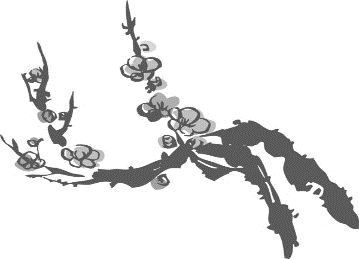 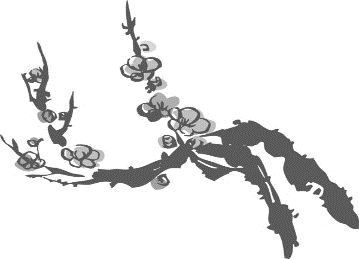 